Zadatak stručne prakse definira Mentor 1 u suradnji s voditeljem stručne prakse vodeći računa o ishodima učenja i ciljevima studijskog programa. Mentor 1 pregledava Izvješće o obavljenoj stručnoj praksi i dostavlja voditelju stručne prakse prijedlog ocjene sukladno ostvarenim brojem bodova dobivenih temeljem kriterija navedenih u ovom Obrascu. Ocjenjivanje Izvješća o stručnoj praksi provodi  se prema sljedećem kriteriju: 50-69,9 % dovoljan (2)70-79,9 % dobar (3)80-89,9 % vrlo dobar (4)90-100 % izvrstan (5)Konačna ocjena stručne prakse ____________________________________.U Kninu, ____________________.________________________________                                                                               Mentor 1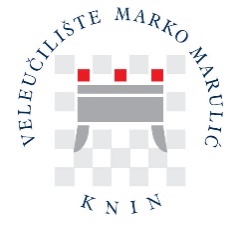 VELEUČILIŠTE „MARKO MARULIĆ“ U KNINUObrazac za praćenje i ocjenjivanje stručne praksePrilog 5KRITERIJPOSTIGNUT BROJ BODOVAMOGUĆIBROJ BODOVAStruktura i sadržaj Izvješća Struktura i sadržaj Izvješća Struktura i sadržaj Izvješća Izvješće je  napisano i točno oblikovano prema  Uputama 2Nedostaju pojedini sastavni dijelovi Izvješća1Izvješće ne sadrži osnovne elemente sukladno Uputama0Stil i pravopisStil i pravopisStil i pravopisStilski korektno i pravopisno točno napisano2Stilski korektno i postoje manje pravopisne greške1Uočene su veće pravopisne greške0Opis i djelatnosti poslovnog subjektaOpis i djelatnosti poslovnog subjektaOpis i djelatnosti poslovnog subjektaU Izvješću su navedene sve relevantne informacije vezane za djelatnost poslovnog subjekta  2Nepotpun opis i djelatnosti poslovnog subjekta1Nije prikazan opis i djelatnosti poslovnog subjekta0Aktivnosti studenta tijekom obavljanja stručne prakseAktivnosti studenta tijekom obavljanja stručne prakseAktivnosti studenta tijekom obavljanja stručne prakseU potpunosti prikazane aktivnosti koje je student obavljao u cilju ostvarenja zadatka stručne prakse 2Aktivnosti nisu u potpunosti jasno prikazane te nije moguće u potpunosti vidjeti provođenje zadatka stručne prakse1Izvješće ne sadrži detaljni prikaz aktivnosti koje je student obavljao tijekom stručne prakse0Kritički osvrt i opažanjaKritički osvrt i opažanjaKritički osvrt i opažanjaU potpunosti prikazuje razumijevanje pojedinih aktivnosti i zadatka stručne prakse2Djelomično prikazuje usvojenost i razumijevanje provedenih aktivnosti 1Ne sadrži elementa za utvrđivanje razumijevanja usvojenosti zadatka stručne prakse0ZaključakZaključakZaključakIzraženo vlastito mišljenje o ispunjenom cilju  stručne prakse2Djelomično prikazan ostvareni cilj i svrha stručne prakse1Ne sadrži mišljenje o provedenoj stručnoj praksi0UKUPNO 12